Fragebogen zum Thema „Beispielthema – hier deinen Titel eintragen“Mit diesem Fragebogen möchten wir deine Meinung zu unseren Produkten und Dienstleistungen erhalten. Bitte beantworte nun die untenstehenden Fragen. Wir freuen uns über dein Feedback. Vielen Dank!Hinweis:
Die Ergebnisse werden verantwortungsbewusst ausgewertet und die ausgefüllten Fragebögen direkt im Anschluss vernichtet.Persönliche Daten (wenn anonymer Fragebogen, dann löschen)
1. Bewerten Sie die Qualität der Dienstleistung, die Sie von Ihrem Gastgeber erhalten haben. 1	 2	 3	 4	 52. Auf einer Skala von 1 (schlecht) bis 10 (sehr gut) – Wie bewertest du unseren Service? 1	 2	 3	 4	 5	 6	 7	 8	 9 	 10 3. Bitte bewerte die folgenden Aussagen nach deiner persönlichen Meinung:
4. Wie häufig besuchst du unser Restaurant? 3-5 Mal pro Monat	 1-2 Mal pro Monat 		 Einmal alle 2 Monate5. Hast du bereits in einem anderen Restaurant ähnliche Erfahrungen gesammelt? Ja	 Nein	 Vielleicht	6. Nimm dir nun bitte noch etwas Zeit, um uns ausführlicheres Feedback zu geben: Was möchtest du uns noch mit auf den Weg geben?_________________________________________________________________________________________________________________________________________________________________________________________________________________________________________________________________________________7. Bitte bewerte die folgenden Aussagen nach deiner persönlichen Meinung:
Vielen Dank für deine Teilnahme!Wenn du Fragen und Anmerkungen hast, kann du dich gerne bei uns melden. 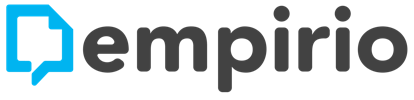 [Firmenname]Name:  Anmerkung:Datum: Sehr gutMangelhaftSchlechtSehr gutStimme voll und ganz zuStimme
zuTeils
/ TeilsStimme nicht zuStimme überhaupt nicht zuDas Essen war sehr leckerDer Service war gutDas war ein angenehmer AbendDas Personal ist sehr freundlich beim Bedienen und Abkassieren12345Keine AngabeDas Essen war sehr leckerDer Service war gutDas war ein angenehmer AbendDas Personal ist sehr freundlich beim Bedienen und Abkassieren